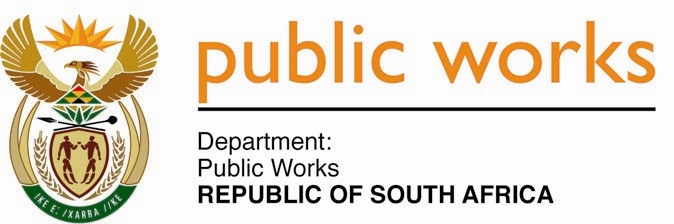 MINISTRY PUBLIC WORKSREPUBLIC OF SOUTH AFRICA Department of Public Works l Central Government Offices l 256 Madiba Street l Pretoria l Contact: +27 (0)12 406 2034 l +27 (0)12 406 1224Private Bag X9155 l CAPE TOWN, 8001 l RSA 4th Floor Parliament Building l 120 Plain Street l CAPE TOWN l Tel: +27 21 468 6900 Fax: +27 21 462 4592 www.publicworks.gov.za NATIONAL ASSEMBLYWRITTEN REPLYQUESTION NUMBER:					        	2171 [NO. NW2463E]INTERNAL QUESTION PAPER NO.:				21DATE OF PUBLICATION:					        	03 SEPTEMBER 2021DATE OF REPLY:						                SEPTEMBER 20212171.	Ms R N Komane (EFF) asked the Minister of Public Works and Infrastructure :(1)	What were the reasons behind the unblocking of all stalled projects in North West;(2)	whether (a) officials who were found to be involved in corrupt activities have been removed and replaced by clean ones and (b) monies were recovered from the specified officials; if not, what is the position in each case; if so, what are the further relevant details in each case?			          NW2463E_______________________________________________________________________________REPLY:The Minister of Public Works and Infrastructure: As you may be aware that the province is under administration in terms of Section 100 of the Constitution, therefore the Minister or her department is only accountable for provincial matters requested to the extent of her or her Department’s section 100 intervention.(a) and (b) Falls away.